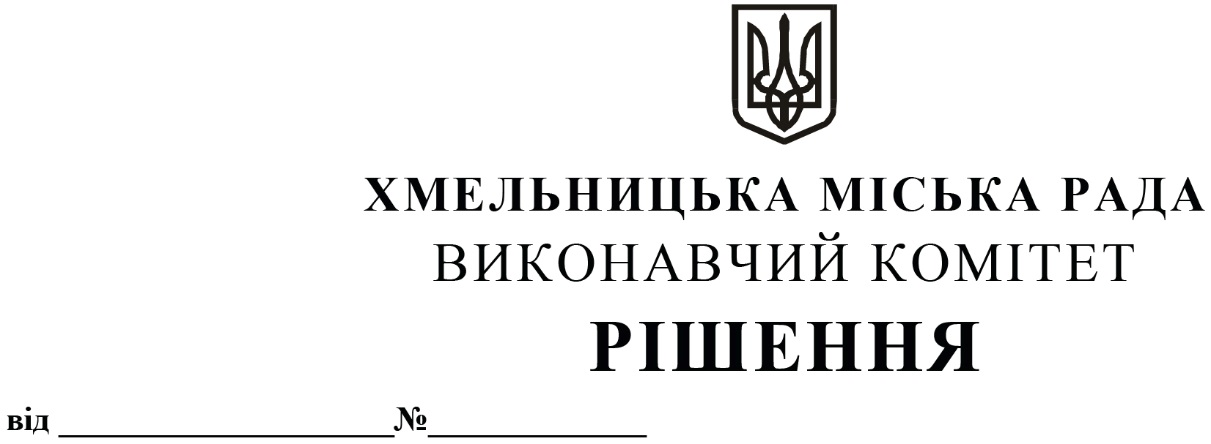 Про    погодження    Хмельницькому    закладу дошкільної       освіти       №57      «Перлинка» Хмельницької    міської   ради   Хмельницької області   наміру   щодо   передачі  нерухомого майна   в   оренду   без  проведення   аукціону  та погодження умов і додаткових умов передачі Розглянувши заяву Хмельницького інклюзивно-ресурсного центру № 2, клопотання балансоутримувача – Хмельницького закладу дошкільної освіти № 57 «Перлинка»  Хмельницької міської ради Хмельницької області щодо погодження наміру передачі нерухомого майна в оренду без проведення аукціону та погодження умов і додаткових умов передачі, керуючись законами України «Про місцеве самоврядування в Україні», «Про оренду державного та комунального майна» (№157- ІХ), Порядком передачі в оренду державного та комунального майна, затвердженим постановою Кабінету Міністрів України від 03.06.2020       № 483,  рішенням четвертої сесії Хмельницької міської ради від 17.02.2021 № 30 «Про особливості передачі в оренду майна Хмельницької міської територіальної громади», виконавчий комітет міської  радиВ И Р І Ш И В:         1. Погодити Хмельницькому закладу дошкільної освіти № 57 «Перлинка» Хмельницької міської ради Хмельницької області намір щодо передачі нерухомого майна в оренду без проведення аукціону та погодити умови і додаткові умови передачі, згідно з додатком.2. Контроль за виконанням рішення покласти на заступника міського голови – директора департаменту інфраструктури міста В. Новачка.Міський голова                                                                                          Олександр СИМЧИШИН